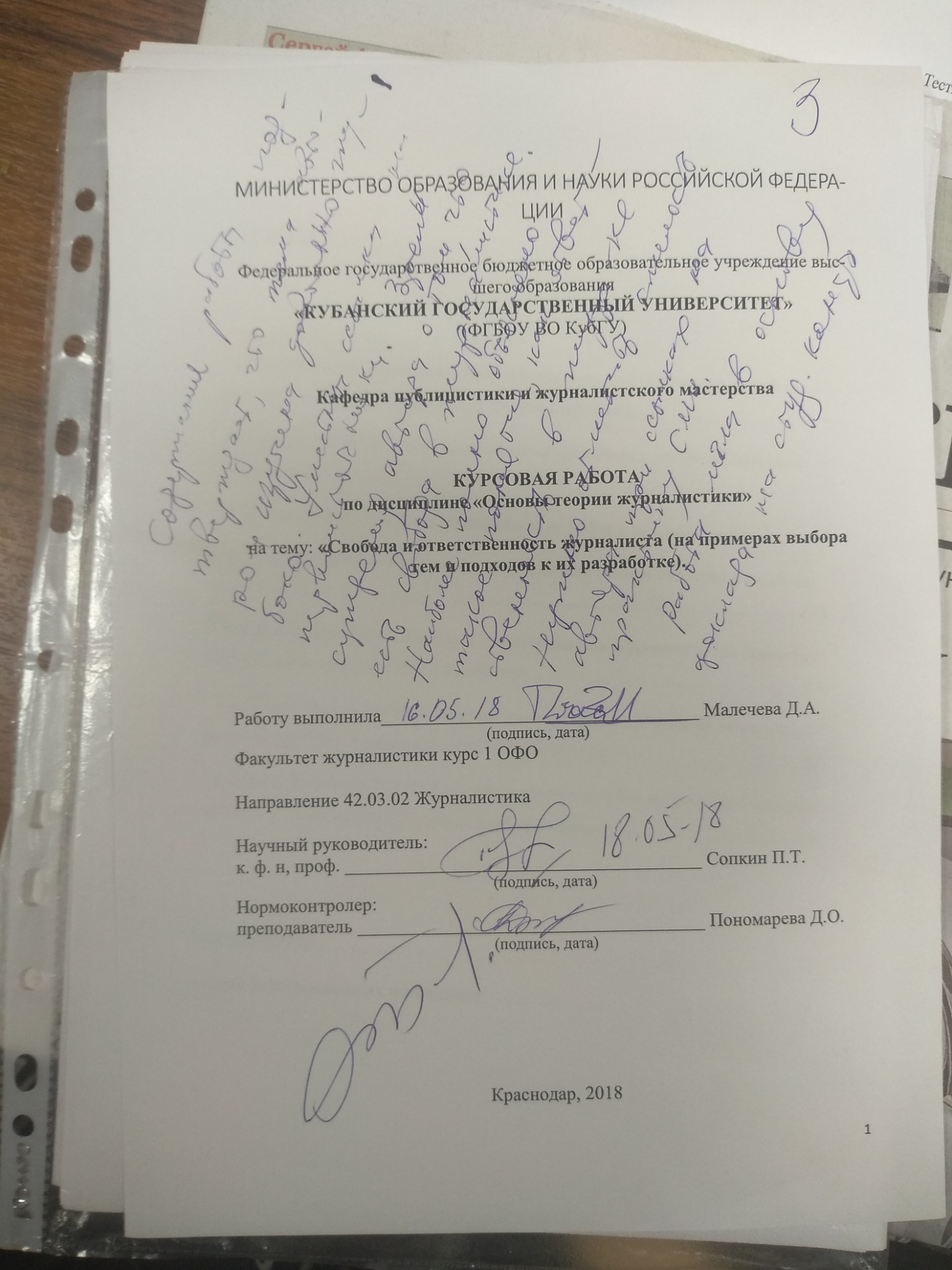 



СОДЕРЖАНИЕВВЕДЕНИЕ……………………………………………………………………….3 1. Теоретические основы понятий «Свобода и ответственность журналиста», их связь с выбором журналистом тем и разработкой………………………….6   1.1. Место свободы и ответственности журналиста в профессиональной…6 деятельности      1.2 Ограничение тематики журналистских работ и разработки тем………10   1.3 Ответсвенность журналиста за выбранные темы и подходы к их разработке……………………………………………………...………………………142. Практическая часть. Свобода и ответственность журналиста (на примерах выбора тем и подходов к их разработке)………………………………………17    2.1 Общая характеристика свободы и ответственности выбора тем и способах их разработки в рамках Российский СМИ (ТВ)………………….……….16   2.2 Проблема в свободе выбора тем, а также способах их разработки журналистами в современной Российской действительности……………..………..19ЗАКЛЮЧЕНИЕ…………………………………………………………………..22Список использованных источников………………………………………...…24                                                ВВЕДЕНИЕ Актуальность. В связи с полным запретом цензуры в Российской Федерации происходит «информационный бум»: «новые медиа» открывают для читателей и зрителей новые границы, на первый план выходят ранее запрещённые темы – так было в начале 2000-х годов, но что происходит сейчас? В эпоху интернета Средства Массовой Информации претерпевают значительные изменения. Благодаря появлению новых технологий меняются форматы, законы и мораль в профессиональной деятельности журналиста. Появляется новая свобода, вместе с которой возникает и новая ответственность, что проявляется на выборе тем и подходах к их разработке. Степень разработанности темы. В ходе работы в несколько этапов были изучены многие аспекты журналистики. Вначале были рассмотрены общие представления о понятиях «свобода» и «ответственность» журналиста, а затем они были раскрыты в рамках выбора и разработки тем. По данному вопросу была задействована литература не только учёных, но и профессиональных журналистов (В.Л.Цвик, Д.С. Авраамов, М.Н. Ким и другие). Изучение большой документальной базы позволило сделать анализ в практической части более глубоким, а также закрепить ранее полученные знания. Новизна работы. На основании всего материала в курсовой работе была представлена новая субъективная точка зрения. Все суждения подкреплены фактами или документами, которые остаются актуальными на сегодняшний день. Однако полное раскрытие темы не было возможным без дополнительного анализа, приведённого в практической части. Возможное применение полученных знаний. Данная работа поможет понять, как при формальном отсутствии цензуры, Средства Массовой Информации могут быть ограничены в некоторых аспектах, а также что бывает со СМИ, если они позволяют себе выходить за рамки этих ограничений. Эти знания полезны не только журналисту, но и любому заинтересованному лицу, который желает разобраться, как функционирует «четвёртая власть» внутри конкретного государства (РФ).Цель исследования. Цель исследования: рассмотреть свободу журналиста в рамках выбора тем и их разработки, а также его ответственность за это. Узнать, как всё действует не только в теории, но и на практике.Задачи исследования. Для достижения поставленной цели выдвинуты следующие задачи:1. Изучить, что для журналиста представляют «свобода» и «ответственность» (в рамках выбора тем и подходе к их разработке) в его профессиональной деятельности.2. Выделить теоретические основания для данной тематики.3. Рассмотреть её выявление на практике.Объект и предмет исследования. Объект исследования: свобода и ответственность в СМИ, тематика выбора тем, ответственность за свою деятельность. Предмет исследования: современное российское телевиденье.  Методы исследования: Для решения поставленных задач были выработаны следующие методы исследования: определение основных понятий, используемых в работе, ограничения тематики до узконаправленной, анализ журналистского продукта на основе полученной информации.Структура работы. Курсовая работа состоит из следующих составных частей:1. Введение – краткая характеристика работы, план.2. Теоретическая часть – даёт чёткое представление об объекте исследования.3. Анализ свободы журналиста и его ответственности на примерах выпуска новостей Российских телеканалов.4. Заключение - итог проделанной работы.5. Список литературы – перечень используемых ресурсов.Часть 1. Теоретические основы понятий «Свобода и ответственность журналиста», их связь с выбором журналистом тем и разработкой1.1. Место свободы и ответственности журналиста в профессиональной деятельностиДля того, чтобы в дальнейшем говорить о практической части, нужно теоретически раскрыть значение понятий «свобода» и «ответственность журналиста», а также узнать, кем или чем они сформированы и ограничены.В начале раскроем значение слова «свобода» в нашей теме или, другими словами, поймём, что есть свобода для журналиста.Свобода для журналиста неразрывно связана с понятием «свобода слова», ведь ещё Валерий Леонидович Цвик говорил: «Оружие журналиста - слово1». Ограничение этого «оружия» называется «цензурой», вопрос о которой был актуален всегда.Словарь по журналистике приводит такое значение «цензуре»: «Система государственного надзора за печатью и средствами массовой информации, а также учреждение, осуществляющее такой надзор»2. Следовательно, цензуру исходит от государства и это подтверждается исторически.В России всё началось в 1804 году, когда император Александр I подписал цензурный устав. Затем последовал более конкретный первый закон о печати в 1865 году («Временные правила печати»), который отменил предварительную цензуру для некоторых печатных изданий. Затем декрет «О печати» от 27 октября (9 ноября) 1917 года, отменивший все запреты, но вернувший их с 1922 года. _____________________________________________________________1. Б.Н.Лозовский. Журналистика и средства массовой информации: краткий словарь. Изд. 2-е, испр. и доп. Екатеринбург, Уральский государственный университет, 2007. - 69 с.2. В.Л.Цвик «Введение в журналистику. Учебное пособие». Год издания: 2000 Издательство: МНЭПУ Тип издания: Учебно-методическое пособиеВ настоящее время в Российской Федерации действует закон «О средствах массовой информации» от 27 декабря 1991 года, в котором так же немалую часть занимает статья о «полном запрете цензуры» или «свободе слова»: «Цензура массовой информации, а равно наложение запрета на распространение сообщений и материалов, их отдельных частей, - не допускается.3»И хотя свобода слова неразрывно связана со свободой журналистики, первая, безусловно, шире. Она касается всех граждан, а свобода журналистики, в первую очередь, это свобода массовой информации вообще.Невозможно существование демократической страны без «свободы слова», однако вводится косвенная система запретов, которая влияет на жизнь граждан и журналистскую деятельность соответственно. Например, в законе о СМИ РФ присутствует ряд тем, недопустимых для публикации или эфира: нельзя разглашать государственные тайны, порочить чью-либо честь и достоинство, пропагандировать терроризм и экстремизм4. В практической части это будет более подробно рассмотрено на реальных примерах.Далее мы раскроем термин «ответственность журналиста», основываясь также на его связи с законами и другими понятиями. Если «свободу журналиста» мы связали с «цензурой» и со «свободой слова», то здесь как нельзя кстати придётся «этика».Этика - это философско-научное понятие, возникшее ещё в древней Греции. В наши дни его ассоциируют с милосердием и моралью, однако выделяют ещё и «этику профессиональную».__________________________________________________________________3. Федеральный закон «О средствах массовой информации (О СМИ)», статья 3, №2124-1 от 27.12.19914. Федеральный закон «О средствах массовой информации (О СМИ)», статья 4, №2124-1 от 27.12.1991Её время возникновения в журналистике спорно: одни исследователи считают, что она появилась и развивалась параллельно с профессией, другие настаивают – её появление связано со становление массовой культуры.Первый этический кодекс появился в Швеции в 1900 году, затем в 1918 году во Франции («Хартия поведения»). В 20 веке международные и региональные журналистские организации объединились под эгидой ЮНЕСКО с 1978 – 1983 гг. На четвёртой консультативной встрече были выработаны основные принципы профессиональной этики5:Принцип 1. Право граждан на достоверную информацию;Принцип 2. Объективное освещение событий – долг журналиста;Принцип 3. Социальная ответственность журналиста;Принцип 4. Профессиональная честность журналиста;Принцип 5. Общественный доступ к информации и участие в СМИ;Принцип 6. Уважение к частной жизни и достоинства;Принцип 7. Уважение общественных интересов;Принцип 8. Уважение всеобщих ценностей и многообразия культур;Принцип 9. Борьба против войн и других бед, грозящих человечеству;          Принцип 10. Развитие нового мирового информационного и коммуникационного порядка. 

______________________________________________________________5. Медиаспрут — Инфоцентр :: Право и этика :: Профессиональная этика журналиста — международные и российские актыНа базе указанных манифестов в Росси были разработаны: «Кодекс профессиональной этики журналиста» 24 апреля 1991 года и «Кодекс профессиональной этики российского журналиста» 23 июня 1994 года.На момент 2018 года существует более 200 различных журналистских кодексов профессиональной этики (различаются мировые, национальные, государственные редакционные).Но главное в них равнозначно выделено - требование правдивого распространения информации6.Так что же такое «профессиональная этика журналиста»? Возьмём за основу определение Д.Авраамова: «Профессиональная этика - это, другими словами, профессиональная мораль, которая представляет собой конкретизацию общих норм нравственности»7.Эта «профессиональная мораль» приводит к «профессиональной ответственности», так как помогает журналисту ориентироваться не только на выгоду от работы, но и на более благородные ценности, прежде всего, на правду.  Социальная ответственность требует, чтобы во всех обстоятельствах журналист действовал в соответствии со своим нравственным сознанием. Она помогает лучше понимать людей и предлагает критерии оценки и самооценке, а значит заставляет более основательнее подходить к своей работе, особенно в подходах к разработке тем. Подробнее об этом также будет рассказано в практической части.         Подведём промежуточный итог. Под свободой журналиста, мы будем понимать «свободу слова», а под ответственностью – «этику». 
______________________________________________________________6. Профессиональная этика журналиста: учебное пособие/ Авраамов Д.С. -2 изд., испр. и доп. –М. : Издательство Московского государственного университета, 2003.7. На основании исследования финского учёного Ларс Бруун, упомянутого в «Профессиональной этике журналиста: учебное пособие» Авраамов Д.С. 2003В идеале, эти два понятия должны стоять «рука об руку» в профессиональной деятельности журналиста. Однако на практике это случается не так часто, что позже так же будет рассмотрено.На основе вышеизложенных документов понятно, что «свобода и ответственность журналиста» формируются прежде всего внутри конкретного государства (в нашем случае РФ) и общества (русского), а ограничены они как нормами закона, так и нормами морали.1.2. Ограничение тематики журналистских работ и разработки темПри создании журналистского произведения происходит ряд процессов, которые можно выделить в несколько этапов:а) Выбор темыб) Сбор информациив) Анализ этой информацииг) Создание произведенияд) Редактированиее) Согласование (если необходимо)ж) Выпуск в печатьПервые три этапа являются базовыми, однако на них накладываются некоторые ограничения как со стороны личной журналистской этики, так и со стороны государства (цензура), последнее является обязательным к исполнению в каждой отдельной стране. Для начала мы рассмотрим ограничения со стороны РФ на «выбор темы» на примере документальной базы, связанной с профессиональной деятельностью СМИ.а) Международные договорыРаспространяются на всех журналистов в мире, имеют большую силу, чем законы стран.81)«Всеобщая декларация прав человека»Была принята Генеральной Ассамблеей ООН 10 декабря 1948. Содержит перечень прав и свобод человека, состоящий из тридцати статей.2)«Международный пакт о гражданских и политических правах»Был принят Генеральной Ассамблеей ООН в 1996 г., но вступил в силу только в 1976г. Статья 19 содержит положения о свободе информации, но в расширенном виде.3)«Европейская конвенция о защите прав человека и основных свобод»В России вступила в силу 5 мая 1998 г. 10 статья Конвенции, содержащая положения о свободе выражения мнения, накладывает еще большее ограничения на свободу слова, чем Международный пакт о гражданских и политических правах.На основании трёх упомянутых международных договорах, выделим запрещённые темы для журналиста:а) Пропаганда войны и насилияб) Разжигание расовой, религиозной, национальной ненависти

______________________________________________________________8. "Конституция Российской Федерации" (принята всенародным голосованием 12.12.1993) (с учетом поправок, внесенных Законами РФ о поправках к Конституции РФ от 30.12.2008 N 6-ФКЗ, от 30.12.2008 N 7-ФКЗ, от 05.02.2014 N 2-ФКЗ, от 21.07.2014 N 11-ФКЗ). Статья 15б) Конституция РФКонституция РФ была принята 12 декабря 1993. Она возглавляет всю систему российских источников права, поэтому остальные подзаконные акты не могут противоречить нормам, описанным в ней. Ограниченность тем по Конституции РФ в следующем9:а) Не допускаются пропаганда или агитация, возбуждающие социальную, расовую, национальную или религиозную ненависть и вражду. Запрещается пропаганда социального, расового, национального, религиозного или языкового превосходства.б) Разглашение государственной тайны.Также в ней сказано, что каждый имеет право свободно искать, получать, передавать, производить и распространять информацию любым законным способом. «Законный способ», в данном случае обговаривается отдельно в статье 4 «Закона о СМИ».в) Закон о СМИВ основе массово-информационного права в России лежит Закон «О средствах массовой информации», принятый Верховным Советом России 27 декабря 1991 и подписанный в тот же день Президентом РСФСР Борисом Ельциным. В силу же Закон вступил со дня его опубликования, с 14 февраля 1992 года. В нём обозначены все аспекты профессиональной деятельности журналиста в РФ.
 ______________________________________________________________9. "Конституция Российской Федерации" (принята всенародным голосованием 12.12.1993) (с учетом поправок, внесенных Законами РФ о поправках к Конституции РФ от 30.12.2008 N 6-ФКЗ, от 30.12.2008 N 7-ФКЗ, от 05.02.2014 N 2-ФКЗ, от 21.07.2014 N 11-ФКЗ). Статья 29Ограничения в «Законе о СМИ» на выбор тем для журналиста имеют общее название «Недопустимость злоупотребления средствами массовой информации»:а) Использование средств массовой информации для совершения уголовно наказуемых деяний, а именно:1) Клевета2) нарушении неприкосновенности частной жизни3) нарушении авторских и смежных прав4) возбуждении ненависти либо вражды, а равно унижении человеческого достоинства5) ряде преступлений против правосудия, предусмотренных гл. 31 УК РФ (клевета в отношении судьи, присяжного заседателя, прокурора, следователя, лица, производящего дознание, судебного пристава, судебного исполнителя; разглашение данных предварительного расследования6) оскорблении представителя власти7) разглашении сведений о мерах безопасности, применяемых в отношении должностного лица правоохранительного или контролирующего органа8) публичных призывах к развязыванию агрессивной войныб) разглашения сведений, составляющих государственную или иную специально охраняемую законом тайну;в) для распространения материалов, содержащих публичные призывы к осуществлению террористической деятельности;г) для распространения материалов, публично оправдывающих терроризм, других экстремистских материалов;д) для распространения передач, пропагандирующих порнографию, культ насилия и жестокости.е) для использования материалов, содержащих нецензурную брань.г) Кодекс профессиональной этики Российского ЖурналистаПринят Конгрессом журналистов России от 23 июня 1994г. (Москва). Создан на основе основных принципов этики, разработанных под эгидой ЮНЕСКО 1978-1983гг. Включает в себя 10 пунктов этических принципов для российского журналиста. Не является обязательным к исполнению документом, рассматривается в качестве моральной профессиональной ценности.После выбора темы идёт её разработка – это сбор и анализ информации, которые образуют «замысел» произведения. Здесь журналист также обязан действовать в рамках закона, но он ограничен и некоторыми другими факторами. Чаще всего это: финансовые возможности и время. Благодаря появлению интернета, этот процесс значительно упрощён, но значимость этого этапа нисколько не уменьшена и отмечается такими исследователями, как Г. Мельник, С. Корконосенко, М. Ким. Последний так говорил о «замысле»10: «Замысел…уже на начальных этапах творчества представляет микромодель этого произведения. Данная стадия имеет эвристический характер…».1.3. Ответственность журналиста за выбранные темы и подходы к их разработкеОтветственность журналиста наполовину является моральным составляющим профессиональной деятельности, а наполовину естественной «обязанностью». Выпуская свой материал на ТВ или публикуя его в газете журналист не оставляет публикацию анонимной. Всегда есть обозначение либо его реального имени, либо псевдонима.Вообще ответственность журналиста может быть рассмотрена с этической, социальной, гражданской и юридической позиции. _________________________________________________________________10. Ким М.Н. «Технология создания журналистского произведения» СПб.: Изд-во Михайлова В.А., 2001.1. Этическая ответственность журналиста.Личный - самоцензура. Корпоративный - различные принципы профессиональной этики, зафиксированные в Декларациях, кодексах и т.п.  Не имеют юридической силы. Максимум за нарушение этической ответственности у журналиста могут возникнут муки совести, а коллеги будут его осуждать.2. Социальная ответственность.Тесно связана и с этической, и с гражданской. Принципиальное отличие - это ответственность перед обществом в целом. Журналист отвечает за слова, за материалы перед людьми. Это всего лишь представления общества об идеальном журналисте. Наказания - общественное порицание.3. Гражданская ответственность журналиста.Помимо социальной ответственности существует гражданская ответственность журналиста не только перед обществом, но и перед гражданами.Журналист обязан иметь гражданскую позицию и помогать формированию гражданского общества. Эта ответственность также не имеет юридической силы. За нарушение - порицание.4. ЮридическаяВ законе о СМИ11 присутствует целый ряд статей, посвящённых «ответственности журналиста», в том числе и освобождении от неё._________________________________________________________________11. Федеральный закон «О средствах массовой информации (О СМИ)», статья 49, №2124-1 от 27.12.1991Но в чём проявляется «ответственность в рамках выбора тем и подхода к их разработке?». Чем шире выбор тематики журналистского произведения, тем больше становится ответственность. Связь между этими двумя понятиями заметил ещё Лири Т.: «Чем больше свободы, тем больше ответственности. Вечно актуальный древний парадокс». Другими словами, свобода слова нисколько не преуменьшает ответственности за эту свободу, а даже наоборот.2. Практическая часть. Свобода и ответственность журналиста (на примерах выбора тем и подходов к их разработке)2.1 Общая характеристика свободы и ответственности выбора тем и способах их разработки в рамках Российский СМИ (ТВ)Лучше всего свободы и ответственности выбора тем и способах их разработки прослеживают на телевиденье. Подход зависит от многих факторов: от тематики самого телеканала, его бюджета и так далее. Для примера возьмём «Первый канал», позиционирует себя как «главный федеральный канал». Начала своё вещание 1 апреля 1995 года под названием «Общественное российское телевидение» (ОРТ). Оно было переименовано в «Первый канал» 2 сентября 2002 года. Теперь это федеральный канал, значит темы должны подбираться с учётом интереса максимально широкой аудитории. В обязательную тематику телеканала входит:1. Освещение всех важных государственных событий.2. Информирование граждан РФ о последних событиях в России и в мире.3. Проведение трансляций различного рода.4. Обеспечение культурного досуга населения.В бюджете 2017 года на производство, закупку и распространение контента было заложено 3 млрд рублей из гос. бюджета.  
        
         «Новости» на первом уже давно считаются «вершиной профессионализма» и каждый день в 9 вечера приковывают к экранам более миллиона человек12. 
___________________________________________________________________
12. По данным www.brandmedia.ru «Рейтинг телеканалов» от апреля 2018 года

          На официальном сайте первого канала дано такое описание данной программе13: «Ежедневная информационная программа, сообщающая о наиболее важных событиях в стране и в мире. Оперативно и достоверно мы рассказываем зрителям Первого канала о том, что произошло в области политики, экономики, общественной жизни, культуры, спорта. Знакомим с самой свежей информацией, поступившей от наших собственных корреспондентов и по каналам информагентств». Насколько это соответствует истине, узнаем немного позже. Пока же важно отметить, ответственность в таких условиях будет максимальна, так как зритель – это вся страна целиком.

          Противоположным Первому каналу является телеканал «Дождь». Он начал своё вещание 27 апреля 2010 и на настоящий момент действует в режиме круглосуточного телевещания. Он не финансируется государством и не осуществляет вещание на эфирных частотах, считается «оппозиционным».

        Аудитория канала находится не только в России, но и зарубежном. Трансляции распространяются в Грузии, Турции, Молдавии, Израиле, Латвии, Литве, Эстонии, Польше, Словакии и США.  В таких условиях у канала есть возможность рассказывать о ситуации в РФ не только россиянам, но и для зарубежья. Ответственность за темы, звучащие в эфире, в таких случаях будет больше и руководство канала знает об этом, многие журналиста на канале работают исходя из собственных принципов даже при минимальной зарплате (из-за ограниченного бюджета). Однако это не мешает каналу развиваться и привлекать всё большую аудиторию.

___________________________________________________________________
13. Официальны сайт первого канала https://www.1tv.ru/news


2.2 Проблема в свободе выбора тем, а также способах их разработки журналистами в современной Российской действительностиВ прошлой части были рассмотрены официальные мировые и государственные запреты на публикации в СМИ, которые закреплены законодательно и налагают, соответственно, административную ответственность.Однако современные журналисты, особенно работающие на телевиденье, стали говорить о ряде «неофициальных» запретов. В частности, об этом открыто заявляет В. Познер, рассказывая о списках людей, которых нельзя приглашать для участия в телепередачах.Это высказывание относится к федеральным каналам, а в частности – к «Первому каналу», однако знаменитый интервьюер официально заявил об этом во время дебатов на телеканале «Дождь». Это подталкивает на целый ряд вопросов: кто и почему составляет подобные списки при официальном запрете на «цензуру», давно ли они существуют, почему действуют только на государственные телеканалы, а главное – есть ли ещё подобные запреты? И если на первые два вопроса нельзя ответить точно, без привлечения специалистов, то на последний можно хотя бы попытаться ответить. Для анализа мы возьмём «Первый канал» - самый финансируемый и влиятельный канал России, а параллельно с поиском ответа на вопросы, на его же примере мы будем рассматривать проблематику выбора журналистских тем.В «эпоху интернета» люди смотрят выпуски новостей не для того, чтобы узнать новость первым, а для того, чтобы узнать официальные данные и официальную позицию по интересующей их теме. Но бывает и так, что Федеральный канал отказывается освещать актуальную проблему. Так в 2017-2018 «Первый канал» не выпустил ни одного сюжета про массовые акции протеста по России. Последние акции «за свободу интернета» прошли в мае 2018, но в сюжетную сетку телеэфира не попала никакая информация.В этом и состоит первая проблема – выборочный отбор актуальных и важных тем.Вторая проблема немного сложнее. В данном случае сюжет рассматривает проблематику, но является необъективным и выставляет события в ложном свете. Так, например, в апреле 2018 года вышла целая серия сюжетов о «блокировке Телеграмма», где акцент делался на использовании данного мессенджера террористами, цитата: «…террористы пользуются шифрованием, чтобы создавать в «Телеграме» анонимные чаты. С их помощью, например, готовили взрыв в питерском метро год назад, когда погибли 15 человек». Диктор нисколько не сомневается в правдивости этой информации, но как можно узнать, что с помощью анонимных, защищённых шифрованием чатов, которые так и не смогли расшифровать, готовили один конкретный теракт – не ясно.Впрочем, об объективности на федеральном канале речь не идёт уже давно – в каждом политическом сюжете можно заметить субъективную оценку, а также приумножение влияния России на те или иные события. Сетка эфира новостей выстраивается определённым образом, элементы чередуются:1. Сюжет о встрече/высказывании президента В. Путина (иногда сразу несколько сюжетов).2. Сюжет про Украину с негативной окраской.3. Сюжет про военные действия России.4. Сюжет про внешнюю политику и конфронтацию с западом.5. Сюжет о спорте.Третья проблема – однообразность выбора тем. Четвёртая – выпуск новостей не даёт представления о ситуации в стране, как и о ситуации в мире. Мы видим официальную государственную позицию, а не объективную журналистику.Если учитывать, что на первом канале работают настоящие «акулы пера», то они не могут единолично вести такую политику – все эти проблемы не свойственны людям высокого профессионального уровня. Ким. М. в своём учебном пособии писал: «Тема обычно рождается из двух ситуаций — либо из редакционного задания, либо просто появляется какая-то идея, которая занимает все мысли». Обобщая всё это, будет логичным сделать вывод, что тематика федерального канала строго регламентирована редакцией, либо кем-то ещё. Однако если учесть чрезмерно политизированную сетку эфира и явную пропаганду, можно предположить об ограничении тематики Российских СМИ властью РФ.

       Противоположностью если и не всему вышесказанному, то хотя бы 60 процентов является телеканал «Дождь». У него самая разнообразная сетка телеэфира, а к новостные программы строятся не только на основе собственной телекомпании, но и в сотрудничестве с BBC и DW. Новости имеют разноплановый характер, это видно исходя из содержание официального сайта: если на «Первом» подряд идут новости «Путин, Украина, Европа», то на «Дождя» вся эта тематика находится среди новостей про внутреннюю политику в стране. 
       Освещаются акции протеста, оценка стремится быть объективной, и журналисты умеют и готовы отвечать за свои слова, так как их должность зависит лишь от личного профессионализма, а не от связей внутри телекомпании и влияния. 
Конечно, у телеканала «Дождь» имеется ряд своих недостатков, однако в рамках нашей темы он является если не лучшим примером, то максимально приближенным к идеалу.

ЗаключениеВ ходе данной курсовой работы были поставлены следующие задачи:1. Изучить, что для журналиста представляют «свобода» и «ответсвенность» (в рамках выбора тем и подходах к их разработке) в его профессиональной деятельности;2. Выделить теоретические основания для данной тематики.3. Рассмотреть её выявление на практике.Исследование проводилось на примере главного федерального канала. В ходе работы выяснилось, что главный канал страны находится в жёстких рамках при этом возлагает на себя колоссальную ответсвенность. Тематика телеканала не меняется уже долгие годы. Аудитория уходит от телеэкранов. Вот какая сила заложена в выборе тем.Также удалось узнать, что свобода проявляется не только в «свободе слова», но и в праве выбирать за какой вариант журналист будет ответственен, а это возможно лишь в том случае, когда работа происходит не только по заказу редакции, но и по личной инициативе.Теоретическая основа в работе была подкреплена фактами. Анализ показал важность выбора темы и способов её разработки.Тему можно считать актуальной до тех пор, пока существует и развивается журналистика. Работу можно использовать в дальнейшем как теоретический материал для начинающих журналистов и как тему для дискуссий профессионалов.Однако проблема, возникшая в ходе анализа, требует более детального рассмотрения. В частности, чрезмерное политическое давление на СМИ в условиях полной цензуры. Так как действия происходят неофициально, то они формально не противоречат законодательству РФ, а также закону о СМИ всецело. Но ответственность за «пропаганду» через телеэкраны ложится на журналистов. 
         Выяснилось, что «ответственность» понятие этическое и максимальная ответственность за него — это осуждение другими журналистами, не согласными с такой политикой. Происходит ли это сейчас? Безусловно. Журналисты уходят на другие каналы из-за «разногласий с начальством», а рейтинг телепрограмм падает. 
        Всего этого можно было бы избежать, если бы понятия «свобода и ответственность» в профессиональной деятельности действительно бы соблюдались, а «тематика» и «подходы к ней» развивались, менялись и подстраивались бы под аудиторию, а не под кого-либо «сверху».
           Можно назвать «свободной и ответственной» только ту журналистику, которая не зависит от государственного финансирования, а значит аудитория решает, что ей будет интересно смотреть и кого слушать. 
          Впрочем, эта тематика может служить основанием для более серьёзной научной работы в будущем.
        
Список использованных источников1. Б.Н.Лозовский. Журналистика и средства массовой информации: краткий словарь. Изд. 2-е, испр. и доп. Екатеринбург, Уральский государственный университет, 2007. - 69 с.2. В.Л.Цвик «Введение в журналистику. Учебное пособие». Год издания: 2000 Издательство: МНЭПУ Тип издания: Учебно-методическое пособие3. Федеральный закон «О средствах массовой информации (О СМИ)», статья 3, №2124-1 от 27.12.19914. Федеральный закон «О средствах массовой информации (О СМИ)», статья 4, №2124-1 от 27.12.19915. Медиаспрут — Инфоцентр :: Право и этика :: Профессиональная этика журналиста — международные и российские акты6. Профессиональная этика журналиста: учебное пособие/ Авраамов Д.С. -2 изд., испр. и доп. –М. : Издательство Московского государственного университета, 2003.7. На основании исследования финского учёного Ларс Бруун, упомянутого в «Профессиональной этике журналиста: учебное пособие» Авраамов Д.С. 20038. "Конституция Российской Федерации" (принята всенародным голосованием 12.12.1993) (с учетом поправок, внесенных Законами РФ о поправках к Конституции РФ от 30.12.2008 N 6-ФКЗ, от 30.12.2008 N 7-ФКЗ, от 05.02.2014 N 2-ФКЗ, от 21.07.2014 N 11-ФКЗ). Статья 159. "Конституция Российской Федерации" (принята всенародным голосованием 12.12.1993) (с учетом поправок, внесенных Законами РФ о поправках к Конституции РФ от 30.12.2008 N 6-ФКЗ, от 30.12.2008 N 7-ФКЗ, от 05.02.2014 N 2-ФКЗ, от 21.07.2014 N 11-ФКЗ). Статья 2910. Ким М.Н. «Технология создания журналистского произведения» СПб.: Изд-во Михайлова В.А., 2001.11. Федеральный закон «О средствах массовой информации (О СМИ)», статья 49, №2124-1 от 27.12.1991 
        12. «Рейтинг телеканалов» от апреля 2018 года www.brandmedia.ru 13. Официальны сайт первого канала https://www.1tv.ru/news